Expression of Interest: Glamorgan Spring Bay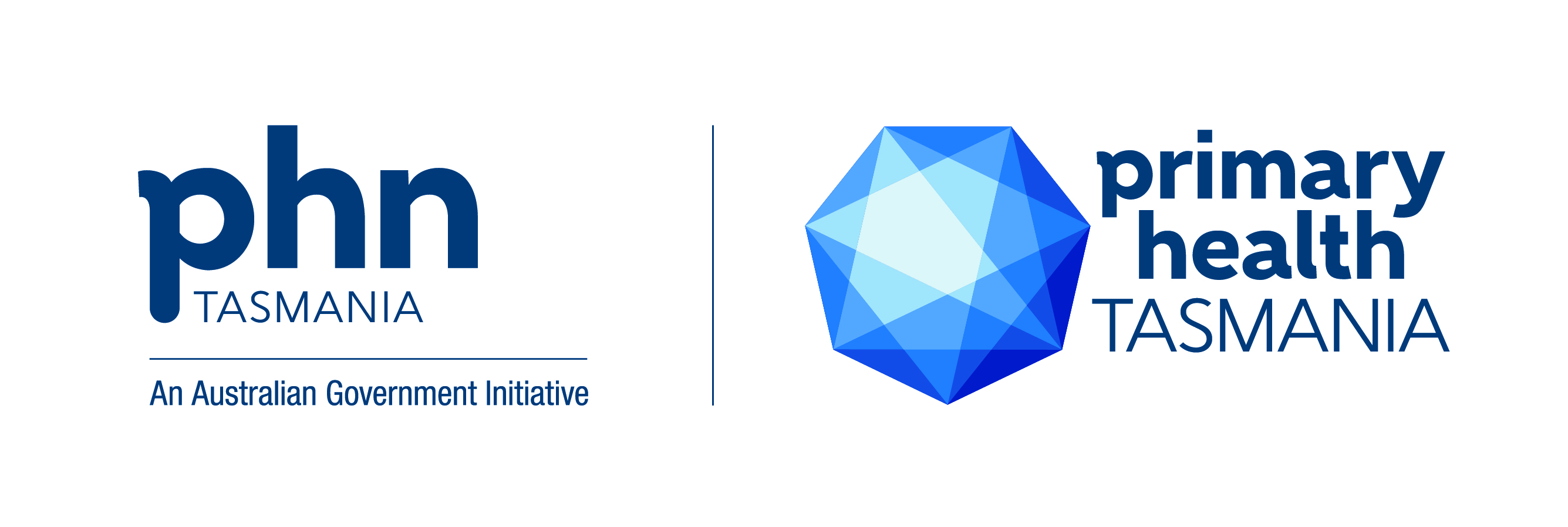 Preparing the Way: Death Literacy and End of Life Community Companion Mentoring Free registration for up to eight community membersPrimary Health Tasmania is one of 11 national Primary Health Networks to receive funding for the implementation of the Greater Choice for At Home Palliative Care Measure. The focus of Tasmania’s approach is to engage with communities to develop local compassionate communities of care that reflect community needs.In Tasmania, the measure is being trialled in the Glamorgan Spring Bay, Circular Head and Waratah-Wynyard local government areas (LGAs). Community consultation in these areas has highlighted the need for greater community (family, friends, and carers) involvement in the management of individuals diagnosed with life-limiting illnesses who are receiving palliative, end-of-life, and bereavement care.Primary Health Tasmania will fund up to 16 community members – eight from Glamorgan Spring Bay, and eight from Circular Head and Waratah-Wynyard - to undertake Preparing the Way: Death Literacy and End of Life Community Companion Mentoring in early 2020.This workshop will provide community members with the knowledge and skills to assist in meeting the needs of family, friends and the broader community who are caring for individuals diagnosed with life-limiting illnesses and receiving palliative, end-of-life and bereavement care. The mentorship provided at the workshop will also support a sustainable community-based palliative and end-of-life care model alongside existing specialist, non-specialist and psychosocial services. Most importantly, those participating in the mentoring will be able to share their knowledge, experience and practice across the community, giving perpetuity to the Greater Choice measure in those communities.The outcomes of the project are to:increase the choices of people who wish to receive palliative care at the location of their treatmentimprove the quality of end-of-life care provided in rural communitiessupport the development of a team-based approach in the management of palliative care in rural communities that involves key local stakeholders/individuals, family, friends, medical staff, carers and others involved supporting those at end of lifeprovide information on palliative care and other end-of-life pathways to inform continued development of Tasmanian Health Pathwaysprovide documentation to support knowledge and awareness of palliative care and end-of-life pathways.In the interest of supporting a compassionate communities approach to palliative, end-of-life, and bereavement care, Primary Health Tasmania is offering free registration to community members. Full registration is valued at $495. Who can apply?Successful applicants will be community members from the Glamorgan Spring Bay LGA or affiliated with an organisation active within this communities. Applicants will have a broad interest in mentoring family, friends, carers and the broader community through palliative, end-of-life and bereavement care. We are keen to ensure the mix of participants in this training program reflects the mix of people in the local community, as much as possible. This will be considered when we assess applications. This free registration will be for individual community members who are not able to have their registration fee reimbursed by their workplace or an organisation they are associated with. We welcome and encourage any inquiries regarding your application and eligibility. How do I apply?Simply complete the attached EOI form and email it to palliativecare@primaryhealthtas.com.auApplications close at 9am on Monday 25 November, and successful applicants will be notified by Friday 20 December 2019.The workshop will be held on Wednesday 5 February in Glamorgan Spring Bay.At the end of the workshop, successful applicants will be asked to fill in an evaluation form and provide us with three takeaway messages from the mentoring and a paragraph on how they envisage contributing to their local compassionate community.Note that the registration fee is covered – not travel or any other expenses.Further information is available by contacting Leigh Hutchinson on 1300 653 169 or lhutchinson@primaryhealthtas.com.auExpression of Interest formPreparing the Way: Death Literacy and End of Life Community Companion MentoringPlease fill in this form and email it to palliativecare@primaryhealthtas.com.au by 9am on Monday 25 November. If you have any queries, please email us or call Leigh Hutchinson on 1300 653 169.  Name:		Address: 	Phone:		Email:		Please tell us why you are interested in attending the mentoring workshop (please attached additional pages as required). What do you hope to achieve for yourself and your community by undertaking the training?Please share your personal experience in end-of-life care. This might include supporting a person with life-limiting illness, or their loved ones, through palliative care, grief and bereavement. We are keen to ensure the mix of participants in this training program reflects the mix of people in the local community, as much as possible. We encourage applications from a diverse range of community members. Please let us know if you represent particular community perspective – for example, you may be an Aboriginal or Torres Strait Islander community member or from a culturally and linguistically diverse background. (Optional)Are you a member of the Greater Choice for At Home Palliative Care Consultative Group or Network Group in your area? If yes, what has been your level of involvement with the Group and what activities or events have you participated in?Are you involved with any other end of life-related community groups or organisations in your local area? If yes, what are they and what is your role?Do you have any experience of mentoring in a community setting (either formal or informal)? If yes, what is this experience? Expressions of Interest will be evaluated, and free registration will be offered to those who:can attend the full day of mentoring traininglive in areas where the Greater Choice for At Home Palliative Care measure is being conductedare able to act as companions and mentors, in support of the whole family before, during and after death.